Busca las siguientes canciones de cartel de santa:culón culito los mensajes de WhatsApp leveel loco más locosi te viene a contar la pelotona traficando rimas con el coco rapado soy quien soy el arte del engaño bombos y tarolassuena mamalona todas mueren por mi volar volar 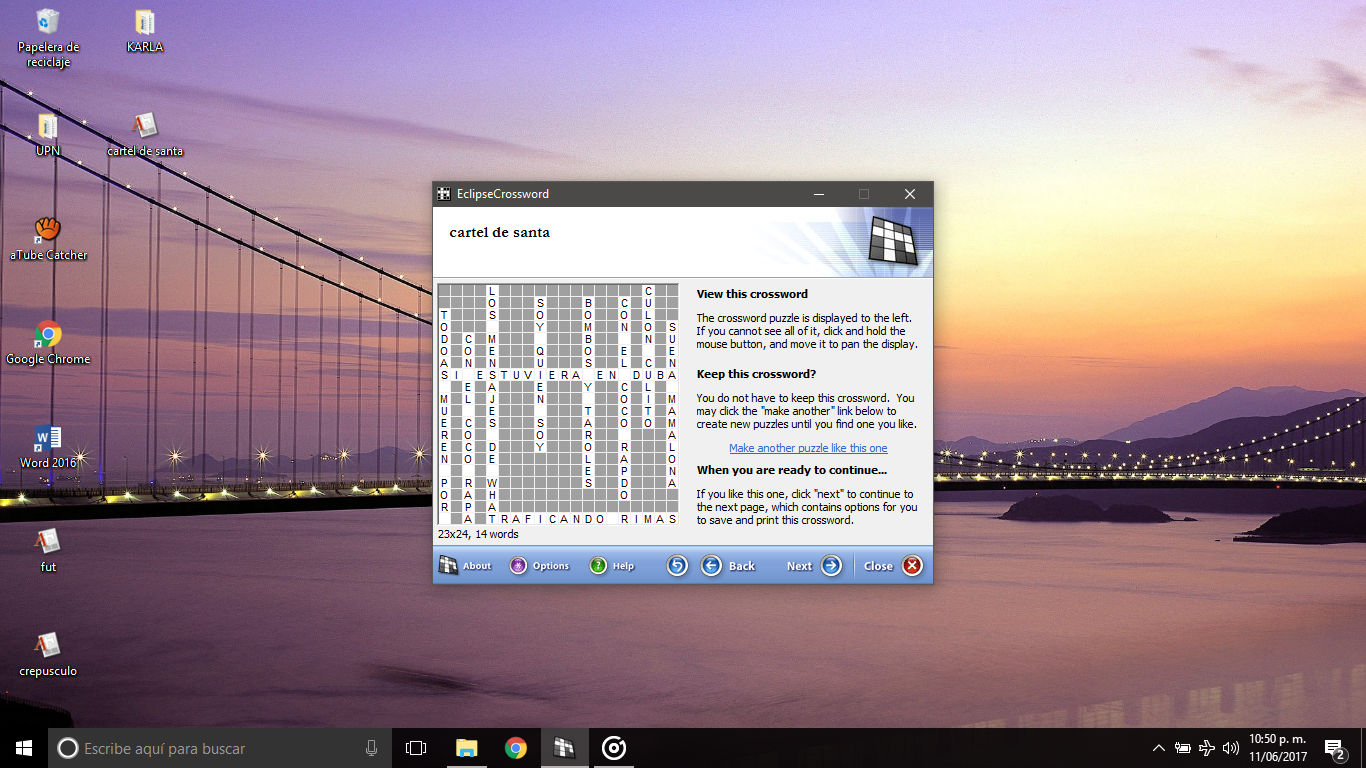 si estuviera en Dubái me alegro de su odio 